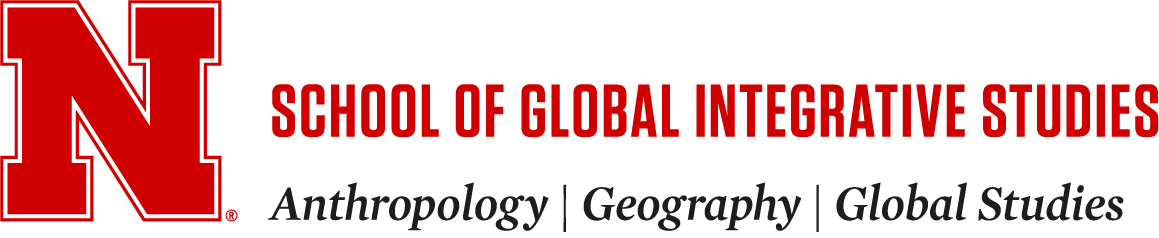 ROBERTO ABADIE DEMARCHI19 University Houses. Apt. F.Madison, WI.  53705718-450-0501rabadie2@unl.eduwww.robertoabadie.comCURRENT POSITION: 8/2020-Present	Assistant Professor, Department of Anthropology, University of Nebraska Lincoln.PROFFESSIONAL EMPLOYMENT:2/2017-7/2020	Research Assistant Professor, Department of Sociology, University of Nebraska, Lincoln.10/2014-1/2017         	Postdoctoral Research Associate, Department of Sociology, University of Nebraska, Lincoln.02/2013-10/2014        Senior Researcher at SNRG (Social Network Research Group) and Project Director for National HIV Behavioral Surveillance HET 3 (CDC), John Jay College of Criminal Justice, CUNY, New York.09/2011-09/2012       	Research Associate, Biomedical Ethics Unit, Faculty of Medicine, McGill University, Montreal. 09/2009-08/2011 	Visiting Scholar at the Doctoral Program in Public Health, Graduate Center. CUNY, New York. 10/2006-02/2008 	Project Director. Native American Views on DNA Bio banking, Mayo Clinic, Rochester.EDUCATION	2006 – 2008	Post-Doctoral Fellow Bioethics Research Program, Mayo Clinic, Rochester, MN.2006 	Ph.D. Anthropology Department, Graduate Center, City University of New York. Ph.D. Dissertation: “A Guinea Pig’s Wage: Risk and Commoditization in Pharmaceutical Research in America”.  2000			MA. Anthropology Department, Université Laval Quebec City, Canada.1992 	BA. Sociology, Universidad de la República, Uruguay.  RESEARCH INTERESTSAnthropology of AIDS. People who inject drugs and drug policy. Health inequalities. Social Networks. Anthropology of Risk. Bioethics, informed consent processes and human subjects research protection. Ethical, legal and social implications of genomic science. Evidence based medicine. Ethnography of the pharmaceutical industry and drug regulation. Geographical areas: the United States and the LAC region. BOOKS 2010	The Professional Guinea Pig: Big Pharma and the Risky World of Human Subjects.  Durham: NC. Duke University Press. 	Reviewed in: Nature. Nature Medicine. British Medical Journal. London Review of Books. Royal Anthropological Institute. Health, Risk & Society. American Ethnologist. Social Forces. Contemporary Sociology. Canadian Medical Association Journal. Journal of Empirical Research on Human Research Ethics. Sociology of Health and Illness. American Anthropologist. Qual Health Res. Australian and New Zealand Journal of Public Health. Inside Higher Ed. Chronicle of Higher Ed. New Scientist.	Translated into Spanish. “El Conejillo de Indias Profesional: La Industria Farmacéutica y el Riesgoso Mundo de los Sujetos de Investigación. Quito: CONSEP. Universidad Andina Simon Bolívar. 2003	Narrativas sobre el Consumo de Drogas Intravenosas en los Tiempos del Sida [Intravenous Drug Use Narratives in the times of AIDS]. Montevideo:  Editorial Frontera.   2003	Drogas y Políticas Sociales en el Uruguay de Hoy: Paradojas,        Experiencias y Desafíos. [Drugs and Social Policy in contemporary Uruguay: Paradoxes, Experiences and Challenges] Abadie, R., Lapetina, A. (Eds.) Montevideo: Editorial Frontera.REFEREED ARTICLES2020	Ready, E., Habecker, P., Abadie, R., Davila-Torres, C., Rivera-Villegas, A., Khan, B., Dombrowski, K. Comparing Social Network Structures Generated through Sociometric and Ethnographic Methods. Field Methods, https://doi.org/10.1177/1525822X209454992020	Gelpi-Acosta, C., Rodriguez-Diaz, C.E., Aponte-Melendez, Y., Abadie, R. “Puerto Rican Syndemics: Opiates, overdoses, HIV, and the Hepatitis C Virus in a Context of Ongoing Crisis”. Am. J. Publ. Health, 110(2), 176-177.2020 	Ready, E., Habecker, P., Abadie, R., Khan, B., Dombrowski, K. “Competing forces of withdrawal and disease avoidance in the risks  networks of people who inject drugs”. Plos One, 15(6), e0235124.2019 	Abadie, R., Habecker, P., Gelpi-Acosta, C., Dombrowski, K. “Migration to the US among rural Puerto Ricans who Inject Drugs: Influential factors, sources of support, and challenges for harm reduction interventions”. BMC Public Health, 19(1), 1-9.2019	Abadie, R. The Exploitation of Professional “Guinea Pigs” in the gig economy: The difficult road from consent to justice. American Journal of Bioethics, 19(9), 37-39.2018	Abadie, R., Brown, B., Fisher, CB. “Money Helps”: People who inject drugs and their perceptions of financial compensation and its ethical implications. Ethics and Behavior, doi.org/10.1080/10508422.2018.1535976. 2018	Abadie, R., Goldenberg, S., Welch-Lazoritz, M., Fisher, C.B. “Establishing trust in HIV/HCV research among people who inject drugs (PWID): Insights from empirical research”. Plos One, doi.org/10371/journal.pone.0208410.2018	Abadie, R., Gelpi-Acosta, C., Davila, C., Rivera, A., Welch-Lazoritz, M., Dombrowski, K. “It Ruined My Life”: The effects of the War on Drugs on people who inject drugs (PWID) in rural Puerto Rico.  International Journal of Drug Policy. doi: 10.1016/j.drugpo.2017.06.11.2018	Habecker P., Abadie R., Welch-Lazoritz, M., Reyes J.C., Khan B., Dombrowski, K. “Injection partners, HCV, and HIV status among rural persons who inject drugs in Puerto Rico”. Subst Use Misuse, doi: 10.1080/10826084.2017.1400562. 2018	Thrash, C., Welch-Lazoritz, M., Gauthier, G., Khan, B., Abadie, R., Dombrowski, K., Rolon Colon, Y. “Rural and urban injection drug use in Puerto Rico: Network implications for human immunodeficiency virus and hepatitis C virus infection.” Journal of Ethnicity in Substance Abuse, 1-24.2018 	Hautala, D., Abadie, R., Thrash, C., Reyes, JC, Dombrowski, K. “Latent risk subtypes based on injection and sexual behavior among people who inject drugs in rural Puerto Rico”. Journal of Rural Health, doi: 10.1111/jrh.12262.2017	Hautala, D., Abadie, R., Khan, B., Dombrowski, K. “Rural and urban comparisons of polysubstance use profiles and associated injection behaviors among people who inject drugs in Puerto Rico”. Drug and alcohol dependence, 181:186-193. doi: 10.1016/j.drugalcdep.2017.09.030. Epub 2017 Oct 18.2017 	Duncan, I., Habecker, P., Abadie, R., Curtis, R., Khan, B., & Dombrowski, K. “Needle acquisition patterns, network risk and social capital among rural PWID in Puerto Rico”. Harm Reduction Journal, 14, 69. doi: 10.1186/s12954-017-0195-5.2017	Abadie, R. To Enroll or not to Enroll?: A Researcher struggles with the decision to involve study participants in a clinical trial that could save their lives”, Narrative Inquiry in Bioethics, 7(1):71-77.2017	Abadie, R., Welch-Lazoritz M, Khan B, Dombrowski, K. “Social determinants of HIV/HCV co-Infection: A case study from PWID in rural Puerto Rico”.  Addictive Behaviors Reports. doi: 10.1016/j.abrep.2017.01.004. 2017	Duncan, I., Curtis, R., Reyes, J. C., Abadie, R., Khan, B., & Dombrowski, K. (2017). “Hepatitis C Serosorting among People Who Inject Drugs in Rural Puerto Rico”. Preventive Medicine Reports, 6, 38–43. http://doi.org/10.1016/j.pmedr.2017.02.001.2016	Abadie R., Welch-Lazoritz M, Gelpi-Acosta C, Reyes J.C, Dombrowski K. “Prevalence and risk factors of HCV infection among PWID in rural Puerto Rico. Harm Reduction Journal, 13:10 doi: 10.1186/s12954-016-0099-9. 2015	Abadie, R., Heaney, K. “We can wipe and entire culture”: fears and promises of DNA biobanking among Native Americans. Dialect Anthropology 2015; 39:305-320.2015	Lopez, L., de Saxe Zerden, L., Bourgois, P., Hansen, H., Abadie, R., Dombrowski, K., Curtis, R. “HIV/AIDS in Puerto Rican People Who Inject Drugs: Policy Considerations” Am J Public Health doi: 10.2015/AJPH.2014.3023872014	Abadie, R., Kimmelman, J., Lafleur, J., Lemmens, T. “Consent for non-diagnostic research biopsies: A pilot study of participant recall and therapeutic orientation.” IRB Ethics & Human Research. 2014; 36(3): 9-15.2011	Abadie, R. “GuineaPigging in Philadelphia” Anthropology Now.  3(3):29-5. 2009	Abadie, R., Weymiller, AJ., Tilburt, J., Shah, ND., Charles, C., Gafni, A., Montori, VM. “Clinician’s use of the Statin Choice Decision Aid in patients with diabetes: A videographic Study Nested in a Randomized Trial.”. J. Eval Clin Pract. 15(3):492-7. Epub 2009 Apr. 2.2008	Elliott, C., Abadie, R. “Exploiting a Research Underclass in Phase 1 Clinical Trials.”  New England Journal of Medicine, Perspective, 358(22):2316-7.2008	Abadie, R. “The Ethics Debate on Compensating Drug Trial Volunteers.” Anthropology News, 2:24. IN PREPARATIONReady, E., Habecker, P., Abadie, R., Davila, C., Rivera-Villegas, A., Khan, B., Dombrowski, K. “Comparing social network structures generated through sociometric and ethnographic methods”. Forthcoming. Field Methods.Abadie, R., Dombrowski, K. “Caballo”: risk environments, drug sharing and the emergence of a Hepatitis C epidemic among people who inject drugs in Puerto Rico. Under Review. Harm Reduction Journal.Abadie, R., McLean, K., Habecker, P., Welch-Lazoritz, M., Khan, B., Dombrowski, K. “Treatment trajectories and barriers to recruitment and retention in opium agonist therapy for people who inject drugs in rural Puerto Rico”. Under Review. Journal of Substance Abuse TreatmentAbadie, R., Fisher, C.B., Dombrowski, K. “Privacy, confidentiality and anonymity: Understandings from people who inject drugs enrolled in a study of social networks and HIV risk”. Under Review. JERHRE.Abadie, R., “Sick: Addiction, poverty and the everyday lives of drug users.” Book manuscript under consideration by Duke University Press.BOOK CHAPTERS2009    	“A Guinea Pig’s Wage: Risk and Commoditization in Clinical Trials Drug Research in America” In. Merrill Singer; Hans Baer, (Eds.) Killer Commodities: A Critical Anthropological Examination of Corporate Products and Public Health. Lanham: MD.  Rowman & Littlefield.2003	“La gestión del riesgo de VIH entre usuarios de drogas intravenosas en Uruguay” [HIV risk management among people who inject drugs in Uruguay] In. Drogas y políticas sociales en el Uruguay de hoy: paradojas, experiencias y desafíos. Roberto Abadie y Agustín Lapetina Eds. Montevideo: Editorial Frontera.BOOK REVIEWS2018	Book Review: Healthy Volunteers in Commercial Clinical Trials: When Human Beings Become Guinea Pigs by Shadreck Mwale. Sociology of Health and Illness 40(6), 1109-1110.2018	Book Review: White Gold: Stories of Breast Milk Sharing by Susan Falls. Medical Anthropology Theory doi.org/10.17157/mat.5.4.632.2015	Book Review: Pharmaceutical Research, Democracy and Conspiracy: International Clinical Trials in Local Medical Institutions by Edison Bicudo. Medical Anthropology Quartely DOI: 10.111/maq.12169.2011	Book Review: White Coat Black Hat: Adventures on the Dark Side of Medicine by Carl Elliott. Hedgehog Review 13(2): 98.2011	Book Review: When Experiments Travel: Clinical Trials and the Global Search for Human Subjects by Adriana Petryna. American Ethnologist 38(3): 589-0.2011	Book Review: “Organs Watch: Possibilities and Perils for Public Anthropology.”   American Anthropologist. 113(2): 146-7.OTHER SCOLARSHIP AND MEDIA APPEARANCES2018	Interview with The Miami Herald. “People think we’re the lowest”: Puerto Rico drug users get less help after the storm. http://www.miamiherald.com/news/weather/hurricane/article180181156.html2016	Interview with The Philadelphia Inquirer. “Puerto Rico’s solution to heroin crisis: one-way tickets to Philly.” http://www.philly.com/philly/news/special_packages/Puerto_Ricos_solution_to_heroin_crisis_one-way_tickets_to_Philly.html2016	Interview with Australian Broadcasting Corporation (ABC) Radio. “Best Practice: Human Guinea Pigs, Clinical Trials and Big Business” http://www.abc.net.au/radionational/programs/rearvision/clinical-trials/71485782015	“Food and Drug Administration”. In Sara Boslaugh, (Ed.) The Sage Encyclopedia of Pharmacology and Society. 620-626. Thousand Oaks: CA. Sage. 2011	Interview with Boston Herald. “Guinea Pigs Skew medical tests results” http://www.bostonherald.com/news/regional/view/2011_0917author_human_guinea_pigs_skew_medical_test_results/2010	Interview with the Business Section of the BBC.  “Taking drugs for a living” http://www.bbc.co.uk/news/business-118369442010	Video Time Magazine.  “Clinical Trials: Professional Guinea Pigs.” 	http://content.time.com/time/video/player/0,32068,597312905001_2017706,00.html2010	Interview with The Chronicle of Higher Education.  	“Inside the Risky World of Drug-Trial “Guinea Pigs.”  http://chronicle.com/article/Inside-the-Risky-World-of/66225/RESEARCH GRANTS, AWARDS AND FELLOWSHIPS2019-2024        National Institutes of Health (NIH). Biomarkers for Dysbiosis-Related HIV-Associated Cognitive Disorders among Persons Who Inject Drugs in Puerto Rico. R01DA047823. $ 3.234.658. Roberto Abadie Co-Investigator (UNL).	2018-2020	National Institute for Drug Abuse (NIDA). "Assessing the effects of hurricane Maria on Opioid Agonist Treatment access among PWID in rural Puerto Rico". R21DA047304. PIs Roberto Abadie; Patrick Habecker (UNL), $412.763. 2016-2018	Fordham University HIV and Drug Abuse Prevention Research Ethics Training Institute/National Institutes of Drug Abuse R25DA031608-01, $20,000. 2014-2019	National Institute for Drug Abuse (NIDA). “Injection Risk Networks in Rural Puerto Rico”. NIH/NIDA Grant RO1DAO37117. PIs Kirk Dombrowski (UNL), Bilal Khan (CUNY) and Juan Carlos Reyes (UPR). Roberto Abadie (UNL) Investigator, $3,414,000.2011	Recipient of the Best Book of the Year Award by the British Sociological Association in the category Sociology of Health and Illness for “The Professional Guinea Pig: Big Pharma and the Risky World of Human Subjects”, $ 2,000.2009	Hunt Postdoctoral Fellowship, Wenner-Gren Foundation for Anthropological Research to support writing of the manuscript entitled The Professional Guinea Pig: Big Pharma and the Risky World of Human Subject, $40,000.2005	Wenner-Gren Foundation for Anthropological Research. Renewal of Wadsworth international Fellowship to help write my doctoral dissertation, $15,000.2003	Dissertation Writing Fellowship from the Irving Horowitz Foundation for Social Policy. Rutgers. New Brunswick, $2,500.2003-4	CUNY Writing Fellowship. Writing Across the Curriculum Program at Queens College. City University of New York, $48,000.2002            	Summer Reconnaissance Trip Funds for Pre-dissertation   Research in Philadelphia. Anthropology Dept. Graduate Center City University of New York, $1,600.2000-2              Wenner-Gren Foundation for Anthropological Research. Wadsworth International Fellowship. New York. $37,500 CONFERENCES AND SPEAKER INVITATIONS (Recent Sample)2020	Guest speaker “Sick: Addiction, poverty, and the everyday lives of drug users. Durham University. Durham, January 24th.2019	Presenter “Poverty, homelessness, and barriers to access and retention in opioid agonist therapy for people who inject drugs in rural Puerto Rico. ISSDP, Paris, May 22.2018	Invited speaker “Money Helps”: People who inject drugs and their perceptions of financial compensation and its ethical implications. University of Sussex. Brighton, April 13.2018	Presenter “Money Helps”: People who inject drugs and their perceptions of financial compensation and its ethical implications. BSA Medical Sociology Group Annual Conference. Caledonian University. Glasgow, Sept. 12.2018	Presenter “Money Helps”: People who inject drugs and their perceptions of financial compensation and its ethical implications. British Sociological Association Annual Conference. Northumbria University. Newcastle, April. 11.2017 	Presenter “Establishing and maintaining trust in research among people who inject drugs (PWID).” BSA Medical Sociology Group Annual Conference. York, Sept. 142017	Presenter “The Role of the Broker in mixed methods collaboration: the case of social networks and risk practices among PWID in rural Puerto Rico”. Third International Symposium in Qualitative Health Research. University College London, Feb. 7. 2016	Presenter “Mapping Social Networks and Risk Practices among People Who Inject Drugs in Rural Puerto Rico”. Annual American Anthropology Association Meeting, Minneapolis, Nov. 18.2015 	Presenter “Mapping Social Networks and Risk Practices among Intravenous Drug Users (IDUs) in Rural Puerto Rico”. Latin American Studies Association. San Juan de Puerto Rico, May 28. 2014 	Presenter “Poverty, Homelessness and Youth Cocaine Paste Treatment Experiences in Ecuador”. Society for the Study of Social Problems (SSSP). San Francisco, August 17.2013 	Invited speaker at “Author Meets Critics” Session of the 45th Conference of the British Medical Sociological Association. York, UK September 6.2013 	Keynote Speaker at Canadian Association of Research Ethics Boards (CAREB). “Shady Trials: Exploring the Ethics of Paying Subjects Enrolled in Clinical Trials”. Calgary, CAN April 26.TEACHING INTERESTS Medical Anthropology, People Who Inject Drugs (PWID) and HIV risk, Health Disparities and Health Policy, Global Public Health, Bioethics, Social Theory, Social Justice, Public Anthropology. Anthropology of the US and the LAC region, Ethnographic Methods. TEACHING EXPERIENCE (Recent Sample)2019		Lecturer University of Nebraska-Lincoln. Fall. Medical Anthropology.2016	Visiting Professor at the Universidad de Cuenca (Ecuador). MA. Level Course. Medical Anthropology.2012 	Visiting Professor at the Facultad Latinoamericana de Ciencias Sociales (FLACSO-Ecuador). MA. Level Course. Spring Semester. Science, Technology and Culture: An anthropological exploration of scientific knowledge production.    2011 	Adjunct Assistant Professor at the College of Staten Island. Spring Semester. Media and the Margins and Ethnic Minority Groups.2010 	Adjunct Assistant Professor at the College of Staten Island. Fall Semester. Ethnic Minority Groups.2007 	Professor at Mayo Clinic Graduate School. Fall Semester. Qualitative Methods in Health Research.  2006 	Adjunct Instructor at John Jay College of Criminal Justice. Spring Semester. Introduction to Cultural Anthropology and Drugs Use and Abuse.2005 	Adjunct Instructor. Fall Semester. Introduction to Cultural Anthropology. Borough of Manhattan Community College2003-2005	City University of New York Writing Fellow (CWF), Program Writing Across the Curriculum at Queens College.2003 	Adjunct Instructor. Spring Semester.  Anthropology of Men and Women. Lehman College. City University of New York.2002 	Adjunct Instructor. Fall Semester.  Medical Anthropology. Lehman College. City University of New York.GRADUATE SUPERVISION2020	Outside Reader, Doctoral Dissertation Proposal Defense. Yesenia Aponte. “Prescription Drug Misuse among Women in New York”.  Sociology Department. New School for Social Research (USA).2013 	Outside Reader, MA Thesis, Anthropology, History and Humanities. William Álvarez “Sobreviviendo con la pipa: drogas, violencia y conflictos inter-étnicos en el Paraíso.” FLACSO (Ecuador).2013 	Outside Reader, Rocío Vaca. Estrategias de Subsistencia del Adulto Mayor Habitante de Calle en el Centro de Quito. MA Thesis, Anthropology, History and Humanities. FLACSO (Ecuador).2013 	Outside Reader, Jaime Huerta. “Interpelación y Enfermedad Emocional, los Grupos de Cuarto y Quinto Paso en la Ciudad de Puebla”. MA Thesis, Anthropology Department. El Colegio de Michoacán (Mexico).SERVICE TO THE PROFESSIONEditorial BoardsPhysis (International Associate Editor).Journal Reviewer	American AnthropologistAmerican Ethnologist American Journal of Public HealthHedgehog ReviewJournal of Contemporary EthnographyJournal of Ethnicity in Substance AbuseJournal of Medical EthicsJournal of Rural HealthMedical AnthropologyMedical Anthropology QuarterlyMedical Anthropology TheoryPlos Neglected Tropical DiseasesSocial History of MedicineSocial NetworksSocial Psychology Quarterly Social Science & MedicineThe American Journal of BioethicsGrant Reviewer2012 – present	Wenner-Gren Foundation for Anthropological Research. SMA Dissertation Award Committee Reviewer2015 	Society for Medical Anthropology (SMA) Dissertation Award Committee.LANGUAGES       Spanish. Native speaker. English, Portuguese and French. PROFESSIONAL AFFILIATIONSAmerican Anthropological AssociationMedical Sociology Group (BSA) British Sociological Association